T.C.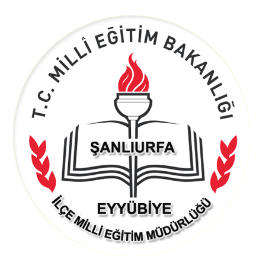 EYYÜBİYE KAYMAKAMLIĞI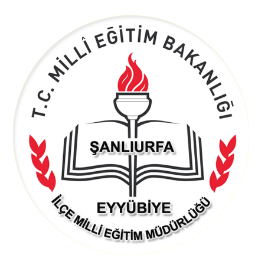 İLÇE MİLLİ EĞİTİM MÜDÜRLÜĞÜOKUL/KURUM HİZMET STANDARTLARITES-İŞ ANADOLU LİSESİ MÜDÜRLÜĞÜ HİZMET STANDARTLARIBaşvuru esnasında yukarıda belirtilen belgelerin dışında belge istenmesi, eksiksiz belge ile başvuru yapılmasına rağmen hizmetin belirtilen sürede tamamlanmaması veya yukarıdaki tabloda bazı hizmetlerin bulunmadığının tespiti durumunda ilk müracaat yerine ya da ikinci müracaat yerine başvurunuz.TES-İŞ ANADOLU LİSESİ MÜDÜRLÜĞÜ HİZMET STANDARTLARIBaşvuru esnasında yukarıda belirtilen belgelerin dışında belge istenmesi, eksiksiz belge ile başvuru yapılmasına rağmen hizmetin belirtilen sürede tamamlanmaması veya yukarıdaki tabloda bazı hizmetlerin bulunmadığının tespiti durumunda ilk müracaat yerine ya da ikinci müracaat yerine başvurunuz.SIRA NOHİZMETİN ADIBAŞVURUDA İSTENEN BELGELERBAŞVURUDA İSTENEN BELGELERHİZMETİN TAMAMLANMA SÜRESİ(EN GEÇ)1Öğrenim Belgesini veya Diplomasını Kaybedenlere Diploma Kayıt Örneğinin Verilmesi1-Dilekçe5 İŞ GÜNÜ29, 10, 11 ve 12. Sınıf Öğrencilerine Yönelik Yetiştirme ve Hazırlık Kursu Açılması1-Dilekçe5 İŞ GÜNÜ3Okul Öğrenci Ödül ve Disiplin Kurulu Kararlarına Yapılan İtirazların Bir Üst Kurula Gönderilmesi1-Dilekçe3 İŞ GÜNÜ4ÖSYM Adına Başvuruların Alınması1-Başvuru müracaat formu3 SAAT5Lise ve Dengi Okullarda Öğrenim Gören Öğrencilerin Nakillerinin İşleme Alınması1-Dilekçe1 İŞ GÜNÜİlk Müracaat Yeri	: Okul Müdürlüğüİsim	: Faruk ÇELİKUnvan	: Okul Müdürüİkinci Müracaat Yeri	: İlçe Milli Eğitim Müdürlüğüİsim	: Ahmet DEMİRUnvan	: İlçe Milli Eğitim MüdürüAdres	: Eyyüp Nebi mah. Komiser Şakir cd. No71 Eyyübiye/ŞanlıurfaTelefon	: 4142472285Faks	: 4142472285E-Posta	: 754759@meb.k12-Adres	: Hamidiye Mah. Necmettin Cevheri Cad. No:18 Haliliye/ŞanlıurfaTelefon	: 0414 312 89 80Faks	: 0414 316 14 75E-Posta	: eyyubiye63@meb.gov.tr6Orta Öğretim Kurumlarından Mezun Olan Öğrencilere Geçici Mezuniyet Belgesi Verilmesi1-Dilekçe30 DAKİKA7Anasınıfı Öğrenci Kayıtlarının Yapılması ve Şubelerinin Belirlenmesi1-Dilekçe30 DAKİKA7Anasınıfı Öğrenci Kayıtlarının Yapılması ve Şubelerinin Belirlenmesi2-Başvuru formu30 DAKİKA7Anasınıfı Öğrenci Kayıtlarının Yapılması ve Şubelerinin Belirlenmesi3-Nüfus cüzdanı ibrazı30 DAKİKA8Bursluluk ve Parasız Yatılılık İçin Başvurusunun Alınması1-Dilekçe3 İŞ GÜNÜ8Bursluluk ve Parasız Yatılılık İçin Başvurusunun Alınması2-Başvuru formu3 İŞ GÜNÜ9Yüz yüze Eğitim Kayıt ve Kayıt Yenilenmesi1-Dilekçe1 İŞ GÜNÜ9Yüz yüze Eğitim Kayıt ve Kayıt Yenilenmesi2-Başvuru formu1 İŞ GÜNÜ10Öğrenci Nakillerinde Yabancı Dil Değişikliğinin Yapılması1-Dilekçe5 İŞ GÜNÜ11Proje, Performans Çalışmaları ve Sınav Sonuçlarına İtirazın Yapılması1-Dilekçe10 İŞ GÜNÜ12Hazırlık Sınıflarında Öğrenim Görmeden 9. Sınıfa Doğrudan Geçmek1-Dilekçe10 İŞ GÜNÜİlk Müracaat Yeri	: Okul Müdürlüğüİsim	: Faruk ÇELİKUnvan	: Okul Müdürüİlk Müracaat Yeri	: Okul Müdürlüğüİsim	: Faruk ÇELİKUnvan	: Okul Müdürüİlk Müracaat Yeri	: Okul Müdürlüğüİsim	:Unvan	: Okul Müdürüİkinci Müracaat Yeri	: İlçe Milli Eğitim Müdürlüğüİsim	: Ahmet DEMİRUnvan	: İlçe Milli Eğitim MüdürüAdres	: Eyyüp Nebi mah. Komiser Şakir cd. No71 Eyyübiye/ŞanlıurfaTelefon	: 4142472285Faks	: 4142472285E-Posta	: 754759@meb.k12-Adres	: Eyyüp Nebi mah. Komiser Şakir cd. No71 Eyyübiye/ŞanlıurfaTelefon	: 4142472285Faks	: 4142472285E-Posta	: 754759@meb.k12-Adres	:Telefon	:Faks	:E-Posta	:Adres	: Hamidiye Mah. Necmettin Cevheri Cad. No:18 Haliliye/ŞanlıurfaTelefon	: 0414 312 89 80Faks	: 0414 316 14 75E-Posta	: eyyubiye63@meb.gov.tr